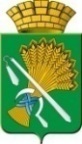 АДМИНИСТРАЦИЯ КАМЫШЛОВСКОГО ГОРОДСКОГО ОКРУГАП О С Т А Н О В Л Е Н И Еот 17.03.2023  № 292Об утверждении плана финансово-хозяйственной деятельности  муниципального унитарного  предприятия «Водоснабжающая компания»	В соответствии с Федеральным законом от 06.10.2003 № 131-ФЗ «Об общих принципах организации местного самоуправления в Российской Федерации, со статьей 20 Федерального закона от 14 ноября 2002 года № 161-ФЗ «О государственных и муниципальных унитарных предприятиях», руководствуясь Уставом Камышловского городского округа, в целях утверждения плана финансово-хозяйственной деятельности муниципального унитарного предприятия муниципального унитарного предприятия «Водоснабжающая компания», администрация Камышловского городского округаПОСТАНОВЛЯЕТ:Утвердить план финансово-хозяйственной деятельности муниципальному унитарному предприятию «Водоснабжающая компания» (прилагается). Опубликовать настоящее постановление на официальном сайте администрации Камышловского городского округа в информационно-телекоммуникационной сети «Интернет».Контроль за выполнением настоящего постановления возложить на первого заместителя главы Камышловского городского округа Мартьянова К.Е.И.о. главыКамышловского городского округа                                                  К.Е. МартьяновУТВЕРЖДЕНпостановлением администрации Камышловского городского округаот 17.03.2023  № 292«Об утверждении плана финансово-хозяйственной деятельности  муниципального унитарного  предприятия «Водоснабжающая компания»»Планфинансово-хозяйственной деятельностимуниципального унитарного предприятия«Водоснабжающая компания»на 2023 год1. Производство продукции (работ, услуг)(в натуральном выражении)2. Основные итоги финансово-хозяйственной деятельности3. План распределения чистой прибылиРасшифровка плановой себестоимости по статьям затраттыс. руб.№ п/пНаименование показателя (единица измерения)Отчетный финансовый год (8 мес.)Отчетный финансовый год (8 мес.)План на текущий финансовый годI кв.II кв.III кв.IV кв.ПланФакт1Холодное водоснабжение тыс.м3898,47776,931 347,70326,65315,55368,65336,852Водоотведение тыс.м3901,38828,301 352,07399,70384,10284,19284,08№ п/пНаименование показателя (единица измерения)Отчетный финансовый годОтчетный финансовый годПлан на текущий финансовый годI кв.II кв.III кв.IV кв.ПланФакт1Выручка, всего (тыс. руб.), в том числе (расшифровать по основным видам деятельности)48676,2143606,3080 255,1121 597,4220 803,3219 400,2118 454,161.1.Холодное водоснабжение24205,2721064,9139 959,869 685,349 356,1610 930,549 987,831.2.Водоотведение24470,9422541,3840 295,2511 912,0811 447,168 469,678 466,332Себестоимость, всего (тыс. руб.), в том числе (расшифровать по основным видам деятельности)48676,2149081,8780 255,1120147,4519 980,1019 980,1020 147,462.1.Холодное водоснабжение24205,2722453,0439 959,8610045,079 934,859 934,8510 045,092.2.Водоотведение24470,9426628,8340 295,2510102,3810 045,2510 045,2510 102,373Прибыль (убыток) от продаж - всего (тыс. руб.) (расшифровать по основным видам деятельности)0,00-5475,580,001 449,97823,22-579,89-1 693,293.1.Холодное водоснабжение0,00-1388,130,00-359,75-578,69995,69-57,263.2.Водоотведение0,00-4087,450,001 809,711 401,91-1 575,58-1 636,044Чистая прибыль (тыс. руб.)0,00-5475,580,000,000,000,000,005Рентабельность продаж (%) (прибыль от продаж / выручка)0,00-,0130,000,070,04-0,03-0,096Общая рентабельность (%) (чистая прибыль / выручка)0,00-0,130,000,000,000,000,007Стоимость чистых активов (тыс. руб.)8Средняя заработная плата (тыс. руб.)30002,0031007,0028494,1028 494,1028 494,1028 494,1028 494,10№ п/пНаименование показателя (единица измерения)Отчетный периодОтчетный периодПлан на текущий финансовый год№ п/пНаименование показателя (единица измерения)ПланФактЧистая прибыль (тыс. руб.) в том числе:0,000,000,001Направлено в местный бюджет (тыс. руб.)0,000,000,002Направлено на нужды потребления (тыс. руб.), т.е. средства нераспределенной прибыли, направленные (зарезервированные) на осуществление мероприятий по развитию социальной сферы (кроме капитальных вложений) и материальному поощрению работников предприятия и иных аналогичных мероприятий, не приводящих к образованию нового имущества предприятия0,000,000,001.2.Направлены на нужды накопления (тыс. руб.), т.е. средства нераспределенной прибыли, направленные (зарезервированные) в качестве финансового обеспечения производственного развития предприятия и иных аналогичных мероприятий по созданию нового имущества0,000,000,00№ п/пСтатья затратОтчетный финансовый годОтчетный финансовый годПлан на текущий финансовый годI кв.II кв.III кв.IV кв.№ п/пСтатья затратПланФактПлан на текущий финансовый годI кв.II кв.III кв.IV кв.1Материалы0,000,000,000,000,002Топливо, в т.ч.266,67343,801004,15334,71167,36167,35334,722.1.Дрова266,67218,40661,44220,48110,24110,24220,482.2.Каменный уголь0125,40342,71114,2357,1257,11114,243Электроэнергия12379,6411698,7220 055,015 013,765 013,755 013,755 013,754Затраты на оплату труда11121,6012682,6118 432,164 608,034 608,034 608,044 608,045Отч. на соц. нужды3358,723785,415 566,511 391,621 391,631 391,631 391,636Амортизационные отчисления0,002054,850,007Ремонтный фонд4480,552369,697 124,071 781,011 781,021 781,021 781,028Затраты на покупную продукцию, в т.ч.0,000,000,008.1.Химреагенты928,9453,331 978,72494,68494,68494,68494,688.2.Водоотведение0,000,000,009Арендная плата0,000,000,0010Прочие прямые затраты, в т.ч.1105,92240,341 237,92309,48309,48309,48309,4710.1.Налоги468,253725,72802,55200,64200,64200,64200,6311Общеэксплуатационные расходы, всего, в т.ч.:14565,9210913,3122035,255508,825508,825508,805508,8211.1.Затраты на оплату труда аппарата управления10549,765681,5615 100,193 775,043 775,053 775,053 775,0511.2.Отч. на соц. нужды3186,031683,744 560,261 140,081 140,061 140,061 140,0611.3.Амортизационные отчисления0,000,000,000,000,000,000,0011.4.Содержание зданий, сооружений и инвентаря0,000,000,000,000,000,000,0013.5.Прочие затраты (общехозяйственные затраты)830,133548,012 374,80593,69593,70593,70593,7114Внеэксплуатационные расходы0,001214,102 018,77504,71504,70504,69504,7015Расчетная предпринимательская прибыль0,000,000,000,000,000,000,00Всего затрат:48676,2149081,8780 255,1120147,4519 980,1019 980,1020 147,46Холодное водоснабжение№п/пСтатья затратОтчетный финансовый годОтчетный финансовый годПлан на текущий финансовый годI кв.II кв.III кв.IV кв.№п/пСтатья затратПланФактПлан на текущий финансовый годI кв.II кв.III кв.IV кв.1Материалы0,000,000,000,000,000,000,002Топливо, в т.ч.0,00218,40661,44220,48110,24110,24220,482.1.Дрова0,00218,40661,44220,48110,24110,24220,482.2.Каменный уголь0,000,000,000,000,000,000,003Электроэнергия5685,295739,249 210,162 302,542 302,542 302,542 302,544Затраты на оплату труда4753,925444,107 885,121 971,281 971,281 971,281 971,285Отч. на соц. нужды1435,681618,862 381,31595,32595,33595,33595,336Амортизационные отчисления0,001280,340,007Ремонтный фонд3198,431310,635 085,511 271,371 271,381 271,381 271,388Затраты на покупную продукцию, в т.ч.827,024,791 705,72426,43426,43426,43426,438.1.Химреагенты827,024,791 705,72426,43426,43426,43426,438.2.Водоотведение0,000,000,000,000,000,000,009Арендная плата0,000,000,000,000,000,000,0010Прочие прямые затраты, в т.ч.921,07167,04788,19197,05197,05197,05197,0410.1.Налоги232,85601,22399,6099,9099,9099,9099,9011Общеэксплуатационные расходы, всего, в т.ч.:0,000,000,000,000,000,000,0011.1.Затраты на оплату труда аппарата управл.5228,152840,787 474,591 868,641 868,651 868,651 868,6511.2.Отч. на соц. нужды1578,90841,872 257,33564,34564,33564,33564,3311.3.Амортизационные отчисления0,000,000,000,000,000,000,0011.4.Содержание зданий, сооружений и инвентаря0,000,000,000,000,000,000,0013.5.Прочие затраты (общехозяйственные затраты)343,951778,731 025,62256,40256,40256,41256,4114Внеэксплуатационные расходы0,00607,051 085,27271,32271,32271,31271,3215Расчетная предпринимательская прибыль0,000,000,000,000,000,000,00Всего затрат:24205,2722453,0439 959,8610045,079 934,859 934,8510 045,09Водоотведение№ п/пСтатья затратОтчетный финансовый годОтчетный финансовый годПлан на текущий финансовый годI кв.II кв.III кв.IV кв.№ п/пСтатья затратПланФактПлан на текущий финансовый годI кв.II кв.III кв.IV кв.1Материалы0,000,000,000,000,000,000,002Топливо, в т.ч.266,67125,400,002.1.Дрова266,670,000,002.2.Каменный уголь0,00125,40342,71114,2357,1257,12114,243Электроэнергия6694,355959,4710 844,852 711,222 711,212 711,212 711,214Затраты на оплату труда6367,687238,5110 547,022 636,752 636,762 636,762 636,765Отч. на соц. нужды1923,042166,553 185,20796,30796,30796,30796,306Амортизационные отчисления0,00774,510,000,000,000,000,007Ремонтный фонд1282,111059,072 038,56509,64509,64509,64509,648Затраты на покупную продукцию, в т.ч.0,000,000,000,000,000,000,008.1.Химреагенты101,9248,54273,0068,2568,2568,2568,258.2.Водоотведение0,000,000,000,000,000,000,009Арендная плата0,000,000,000,000,000,000,0010Прочие прямые затраты, в т.ч.184,8573,30449,72112,43112,43112,43112,4310.1.Налоги235,403124,50402,95100,74100,74100,74100,7311Общеэксплуатационные расходы, всего, в т.ч.:0,000,000,000,000,000,000,0011.1.Затраты на оплату труда аппарата управл.5321,612840,787 625,601 906,401 906,401 906,401 906,4011.2.Отч. на соц. нужды1607,13841,872 302,93575,74575,73575,73575,7311.3.Амортизационные отчисления0,000,000,000,000,000,000,0011.4.Содержание зданий, сооружений и инвентаря0,000,000,000,000,000,000,0013.5.Прочие затраты (общехозяйственные затраты)486,181769,281 349,18337,29337,30337,29337,3014Внеэксплуатационные расходы0,00607,05933,53233,39233,38233,38233,3815Расчетная предпринимательская прибыль0,000,000,000,000,000,000,00Всего затрат:24470,9426628,8340 295,2510102,3810 045,2510 045,2510 102,37